Name: ________________________________ Date: _________________ Unit 2C Quiz PracticeI. Triangle ProportionalityII. Dilations and Scale Factor1. Solve for the missing length.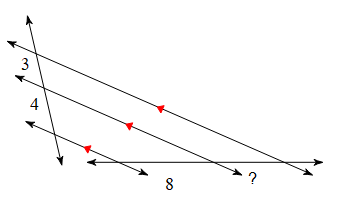 2. Find the missing length.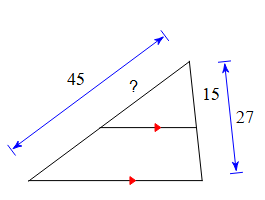 3. Determine if  is parallel to 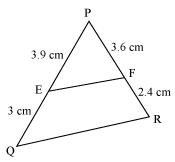 4. Determine if  is parallel to 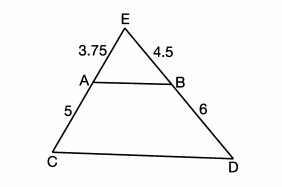 Graph the new image using the rule  and centered at the origin.What type of dilation was performed?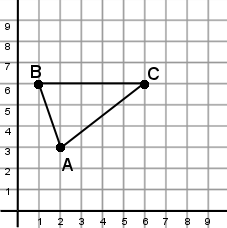 6. 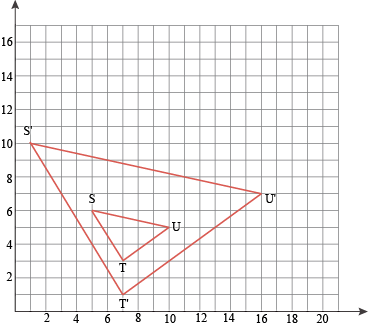 Find the center of dilation.Calculate the scale factor. 6. Find the center of dilation.Calculate the scale factor. 6. Find the center of dilation.Calculate the scale factor. 7. 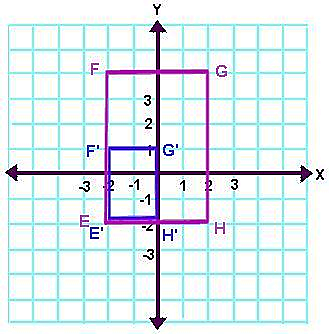 Find the center of dilation.Calculate the scale factor. 8. a. How does perimeter change with scale factor?b. How does area change with scale factor?III. Similar Figures9. Solve for ED.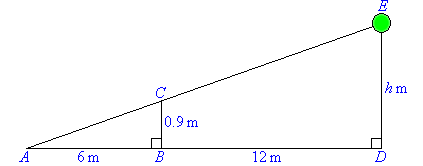 8. a. How does perimeter change with scale factor?b. How does area change with scale factor?III. Similar Figures9. Solve for ED.10. What two properties must similar figures have? (HINT: something about the sides AND angles)10. What two properties must similar figures have? (HINT: something about the sides AND angles)11. Shawn looked at a map and saw a scale of 1 in: 3 miles. The city of Kennesaw was 3 inches from Marietta. How far away is Kennesaw from Marietta? 11. Shawn looked at a map and saw a scale of 1 in: 3 miles. The city of Kennesaw was 3 inches from Marietta. How far away is Kennesaw from Marietta? 11. Shawn looked at a map and saw a scale of 1 in: 3 miles. The city of Kennesaw was 3 inches from Marietta. How far away is Kennesaw from Marietta? IV. Proving Similar Triangles12. What are the only ways triangles can be similar?a) State if the triangles are similar or not. B) If they are similar, complete a similarity statement. IV. Proving Similar Triangles12. What are the only ways triangles can be similar?a) State if the triangles are similar or not. B) If they are similar, complete a similarity statement. IV. Proving Similar Triangles12. What are the only ways triangles can be similar?a) State if the triangles are similar or not. B) If they are similar, complete a similarity statement. IV. Proving Similar Triangles12. What are the only ways triangles can be similar?a) State if the triangles are similar or not. B) If they are similar, complete a similarity statement. IV. Proving Similar Triangles12. What are the only ways triangles can be similar?a) State if the triangles are similar or not. B) If they are similar, complete a similarity statement. 13. 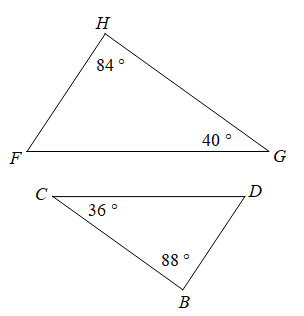 13. 14. 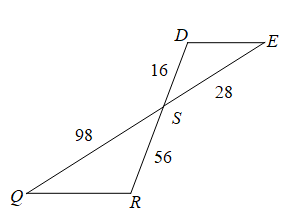 14. 14. 